SS John & Monica Catholic Primary School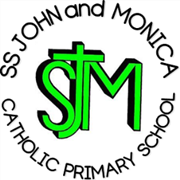 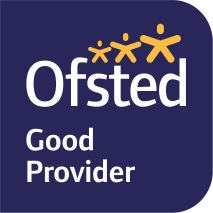 Head Teacher:									M.Elliott (B.Ed. Hons, NPQH)Chantry RoadMoseleyBirmingham B13 8DWTelephone: 0121 464 5868Email:         enquiry@stjonmon.bham.sch.ukWebsite:     www.stjonmon.bham.sch.ukTwitter:       @SSJohnMonicas GDPR Privacy Notice for Pupils and their FamiliesWho processes your information?Ss John & Monica Catholic Primary School is the Data Controller of the personal information you provide to us.  This means the school determines the purposes for which, and the manner in which, any personal data relating to pupils and their families is to be processed.  Mrs T Broadhurst acts as a representative for the school with regard to its Data Controller responsibilities; they can be contacted via the school email: enquiry@stjonmon.bham.sch.ukThe categories of student information that we collect, hold and share include:Personal information (such as name, unique student number and address)Characteristics (such as ethnicity, language, nationality, country of birth and free school meal eligibility)Attendance information (such as sessions attended, number of absences and absence reasons)Assessment information (such as achievement grades, progress measures, lesson obsdervations, internal assessment results, public examination results)Special Education Needs information (such as target plans, records of working with other agencies, Education and Health Care Plans)Behaviour and Achievements informationPhotos, images and video of children and/or their work/learningSafeguarding information (Child in Need reports, Child Protection matters, Mental Health and allegations against staff)Access to careers education, information and guidance as well as the outcomes of independent interviewsPayment information (such as school dinners, trips, residentials and after-school clubs)Why we collect and use this informationWe use the student data:to support student learningto monitor and report on student progressto provide appropriate pastoral careto assess the quality of our servicesto comply with the law regarding data sharingto enable additional support for students and families when requiredto comply with our safeguarding obligations to provide appropriate careers adviceto showcase learning beyond the classroomto help manage the school budgetThe lawful basis on which we use this informationWe collect and use student information under: 6(a) Consent: the individual has given clear consent for you to process their personal data for a specific purpose. 6(c) Legal obligation: the processing is necessary for you to comply with the law (not including contractual obligations). 9(2)(a) Explicit consent of the data subject, unless reliance on consent is prohibited by EU or Member State law. 9(2)(g) Processing is necessary for reasons of substantial public interest, on the basis of Union or Member State law which shall be proportionate to the aim pursued, respect the essence of the right to data protection and provide for suitable and specific measures to safeguard the fundamental rights and the interests of the data subject.Collecting student informationWhilst the majority of student information you provide to us is mandatory, some of it is provided to us on a voluntary basis. In order to comply with the General Data Protection Regulation, we will inform you whether you are required to provide certain student information to us or if you have a choice in this. Storing student dataWe hold student data for a set amount of time depending on the nature of the information;Short term need (no longer than is required)Medium term need (up to a year after a student has left)Long term need (up to 5 years after a student has left)Very long term need (until student is 25 years or older)
Who we share student information withWe routinely share student information with:Organisations that that the student’s attend after leaving usschools that the students attend after leaving us and alternative providers whilst remaining on our rollthe local authoritythe Department for Education (DfE)NHS and school nurse serviceBirmingham Children’s Trust (where required)Educational software providers (such as Education City, who use the data to create student user accounts)Examination Boards and other performance tracking organisations (Fischer Family Trust) Social Services Heath and social care providers The PoliceSystem service providers eg SIMS, SISRA, ParentPay, Group Call, MyEd,Trusted partners working directly with the school (e.g. Connexions, Malachi Trust, Education Pyschology Service, Forward Thinking Birmingham)
Why we share student informationWe do not share information about our students with anyone without consent unless the law and our policies allow us to do so.We share students’ data with the Department for Education (DfE) on a statutory basis. This data sharing underpins school funding and educational attainment policy and monitoring.We are required to share information about our students with our local authority (LA) and the Department for Education (DfE) under section 3 of The Education (Information About Individual Students) (England) Regulations 2013.Data collection requirements:To find out more about the data collection requirements placed on us by the Department for Education (for example; via the school census) go to https://www.gov.uk/education/data-collection-and-censuses-for-schools.The National Student Database (NPD)For more information about the department’s data sharing process, please visit: https://www.gov.uk/data-protection-how-we-collect-and-share-research-data For information about which organisations the department has provided student information, (and for which project), please visit the following website: https://www.gov.uk/government/publications/national-student-database-requests-receivedTo contact DfE: https://www.gov.uk/contact-dfeRequesting access to your personal dataUnder data protection legislation, parents and students have the right to request access to information about them that we hold. To make a request for your personal information, or be given access to your child’s educational record, contact Mrs T Broadhurst, Data Protection Officer, Ss John & Monica Catholic Primary School.
You also have the right to:object to processing of personal data that is likely to cause, or is causing, damage or distressprevent processing for the purpose of direct marketingobject to decisions being taken by automated meansin certain circumstances, have inaccurate personal data rectified, blocked, erased or destroyed; andclaim compensation for damages caused by a breach of the Data Protection regulations 
If you have a concern about the way we are collecting or using your personal data, we request that you raise your concern with us in the first instance. Alternatively, you can contact the Information Commissioner’s Office at https://ico.org.uk/concerns/ContactIf you would like to discuss anything in this privacy notice, please contact the school.Data retention examplesData retention examplesShort termTrip consents, CCTV, notesMedium termAdmissions information, attendance data, behaviour records, exclusions, school meal payments, student medical information, trip paymentsLong termAdmission appeals, attainment data, free school meal eligibility, contact information, photos/video/images/samples of learningVery long termMedical incidents, safeguarding information 